Update – Strike Day 12(look out for daily updates on each strike day!)NO DEAL: UCU Higher Education Committee (HEC) yesterday rightly rejected the derisory employers offer. Strike action to continue after branches from over 50 universities overwhelmingly rejected the proposals from ACAS talks. ANGER and DISBELIEF: LUCU strike meeting of 84 members was unanimous …“We reject the proposal and are prepared to continue to strike…. We urge UUK to consider....in the interest of our students & university”LIES and DECEIT: Uni bosses completely out of touch with reality – stop disrupting students’ education further! Show leadership by standing up for your staff! If it helps, here is another equation: Pension = Deferred income.FANTASTIC SUPPORT FROM STUDENTS: Waves of action – Cambridge, York, Reading university and VC offices occupied by students.Teach out at the Gregson. 4.00 – 5.00pm: 12:30-2:30: Rest, Recharge, Resist – this strike is exhausting! In this restorative session we lighten our burdens by sharing stories of strike action – perhaps some will inspire our VC!Update – Strike Day 12(look out for daily updates on each strike day!)NO DEAL: UCU Higher Education Committee (HEC) yesterday rightly rejected the derisory employers offer. Strike action to continue after branches from over 50 universities overwhelmingly rejected the proposals from ACAS talks. ANGER and DISBELIEF: LUCU strike meeting of 84 members was unanimous …“We reject the proposal and are prepared to continue to strike…. We urge UUK to consider....in the interest of our students & university”LIES and DECEIT: Uni bosses completely out of touch with reality – stop disrupting students’ education further! Show leadership by standing up for your staff! If it helps, here is another equation: Pension = Deferred income.FANTASTIC SUPPORT FROM STUDENTS: Waves of action – Cambridge, York, Reading university and VC offices occupied by students.Teach out at the Gregson. 4.00 – 5.00pm: 12:30-2:30: Rest, Recharge, Resist – this strike is exhausting! In this restorative session we lighten our burdens by sharing stories of strike action – perhaps some will inspire our VC!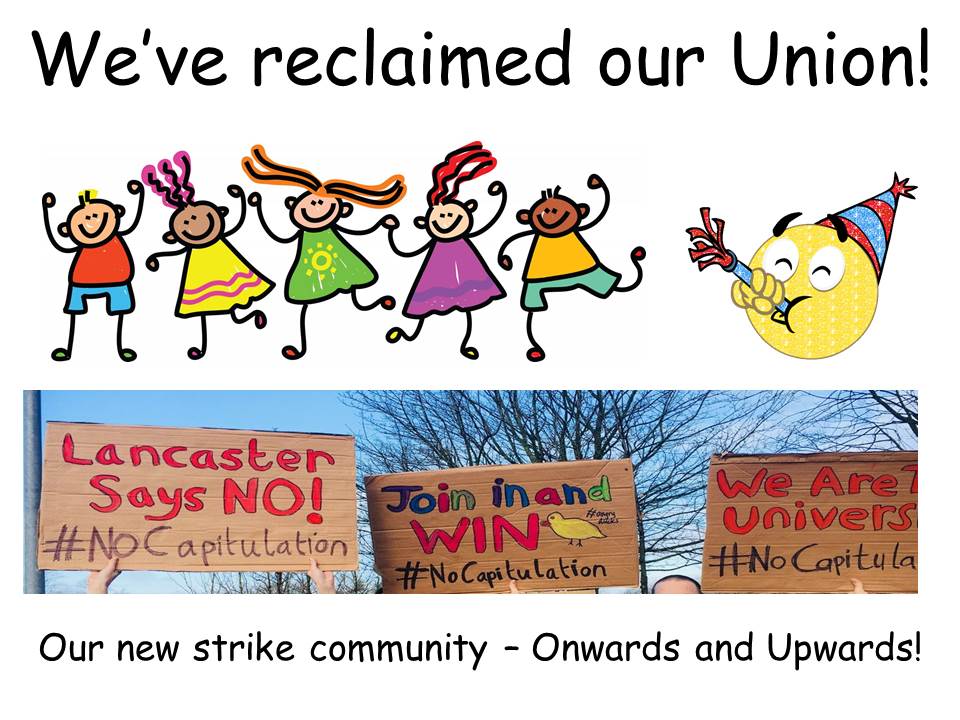 